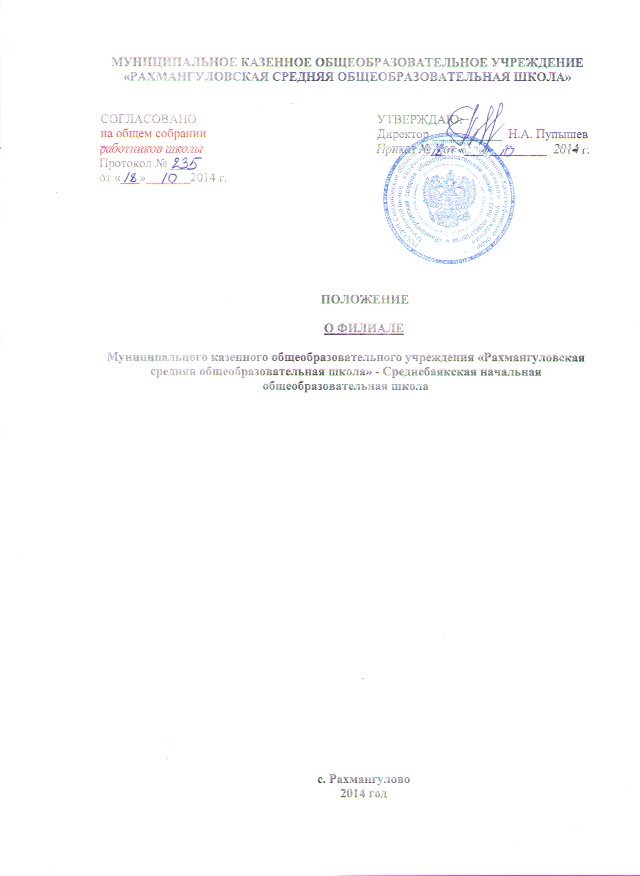 1. Общие положения1.1.  Филиал Муниципального казенного общеобразовательного учреждения «Рахмангуловская средняя общеобразовательная школа» - Среднебаякская начальная общеобразовательная школа (далее Филиал) – это обособленное подразделение Муниципального казенного общеобразовательного учреждения  «Рахмангуловская средняя общеобразовательная школа» Муниципального образования Красноуфимский округ (далее Школа), расположенное вне места его нахождения и осуществляющее все его функции или их часть. Филиал наделяется имуществом  юридического лица, и действуют на основании утвержденных им положений. Сведения о Филиале указаны в учредительных документах Школы. Сокращенное наименование Филиала – филиал МКОУ «Рахмангуловская СОШ» - Среднебаякская НОШ1.2.  Филиал создан на базе Муниципального казенного общеобразовательного учреждения «Рахмангуловская средняя общеобразовательная школа» на основании  Постановлением Главы МО Красноуфимский округ № 57 от 30.04.2014 г. «Об изменении статуса образовательных организаций МО Красноуфимский округ». 1.3.  Место нахождения Филиала: 623335, Свердловская область, Красноуфимский район, д. Средний Баяк, ул. Новая, д. 251.4.  Филиал в своей деятельности руководствуется федеральными законами, Указами и распоряжениями Президента и Правительства РФ, решениями органов, осуществляющих управление в сфере образования, Законом РФ «Об образовании», Типовым положением об общеобразовательном учреждении, Уставом Школы и Положением о филиале, утвержденным директором Школы.1.5.  Филиал не является юридическим лицом, имеет правовой статус филиала школы и действует на основании Положения о филиале и доверенности директора Школы.1.6.  Филиал приобретает право на образовательную деятельность и льготы, предоставляемые Законодательством РФ, с момента получения лицензии Школы.1.7. Филиал проходит регистрацию по фактическому адресу. Филиал проходит лицензирование и государственную аккредитацию в порядке, установленном для образовательного учреждения в составе Школы, обособленным подразделением которой он является.1.8.  Руководитель Филиала назначается директором Школы и действуют на основании его доверенности. Руководитель Филиала имеет право по доверенности, выданной директором Школы в соответствии с законодательством Российской Федерации, представлять Школу в отношениях с органами государственной, муниципальной власти, с физическими и юридическими лицами, пользоваться печатью Школы с изображением Государственного герба Российской Федерации.1.9.  Филиал в срок, определяемый руководством Школы, представляет бухгалтерский отчет об использовании бюджетных и внебюджетных средств и другую установленную отчетность.1.10.  Филиал реализует образовательные программы начального общего образования, а также дополнительные общеразвивающие  программы в полном объеме. 1.11.  Филиал создаёт необходимые условия для организации питания и для медицинского обслуживания обучающихся и работников.1.12.  Программы, методики и режимы воспитания и обучения, технические, аудиовизуальные и иные средства обучения и воспитания, учебная мебель, а также учебники и иная издательская продукция допускаются к использованию при наличии санитарно-эпидемиологических заключений о соответствии их санитарным правилам.2.  Основные виды деятельности, цели и задачи филиала2.1.  Содержание образования в Филиале определяется образовательной программой (образовательными программами), утверждаемой и реализуемой Школой. Основная образовательная программа Школы разрабатывается на основе соответствующих примерных основных образовательных программ и должна обеспечивать достижение обучающимися (воспитанниками) результатов освоения основных образовательных программ, установленных соответствующими федеральными государственными образовательными стандартами. В начальных классах в дополнение к обязательным предметам вводятся предметы по выбору самих обучающихся и их родителей, направленные на реализацию интересов, способностей личности.2.2.  Основные образовательные программы направлены на решение задач формирования общей культуры личности, адаптации личности к жизни в обществе, на создание основы для осознанного выбора и освоения профессиональных образовательных программ. Основные образовательные программы начального общего образования обеспечивают реализацию федерального государственного образовательного стандарта с учетом типа и вида образовательного учреждения, образовательных потребностей и запросов обучающихся, воспитанников и включают в себя учебный план, рабочие программы учебных курсов, предметов, дисциплин (модулей) и другие материалы, обеспечивающие духовно-нравственное развитие, воспитание и качество подготовки обучающихся. 	Содержание образования должно обеспечивать:адекватный мировому уровень общей и профессиональной культуры общества;интеграцию личности в национальную и мировую культуру;формирование человека и гражданина, интегрированного в современное емуобщество и нацеленного на совершенствование этого общества;формирование духовно-нравственной личности, воспитание гражданственности, трудолюбия, уважения к правам и свободам человека, любви к окружающей природе, Родине, семье.Филиал может реализовывать дополнительные образовательные программы и оказывать дополнительные образовательные услуги (на договорной основе) за пределами определяющих её статус образовательных программ.2.3.  Основными видами деятельности Филиала являются обучение и воспитание обучающихся в соответствии с утвержденными государственными программами с учетом достижения науки, перспектив развития производственной и непроизводственной сфер;2.4.  Цели образовательной деятельности Филиала:обеспечение самоопределения личности, создание условий для ее самореализации;развитие гражданского общества;формирование у обучающегося адекватной современному уровню знаний и уровнюобразовательной программы (ступени обучения) картины мира;интеграция личности в национальную и мировую культуру;формирование человека и гражданина, интегрированного в современное емуобщество и нацеленного на совершенствование этого общества.2.5. Основными задачами Филиала является создание условий:для реализации конституционного права граждан на получение образования;для развития личности, ее самореализации и самоопределения;для формирования современного уровня знаний у обучающихся;для воспитания гражданственности, трудолюбия, уважения к правам и свободамчеловека, любви к окружающей природе, Родине, семье;для формирования здорового образа жизни;условий, гарантирующих охрану и укрепление здоровья обучающихся.2.6. Для реализации основных задач Филиал имеет право:самостоятельно осуществлять образовательную деятельность в соответствии сУставом Школы, Положением о филиале, лицензией и свидетельством о государственной аккредитации;самостоятельно реализовывать основные (ООП) и дополнительные (ДОП) образовательные программы, разработанные и принятые Школой, с учетом требований федеральных государственных образовательных стандартов (ФГОС). ФГОС являются основой объективной оценки уровня образования и квалификации выпускников независимо от форм получения образования.оказывать дополнительные образовательные услуги, в том числе и платные (на договорной основе), за пределами образовательных программ;использовать и совершенствовать методики образовательной деятельности иобразовательные технологии, в том числе дистанционные образовательные технологии;привлекать дополнительные финансовые источники физических и юридическихлиц.2.7. Дополнительные образовательные программы и дополнительные образовательные услуги реализуются в Филиале в целях всестороннего удовлетворения образовательных потребностей обучающихся в соответствии с Положением о дополнительном образовании.3.  Образовательная деятельность филиала3.1. Филиал, осуществляющий образовательную деятельность, реализует общеобразовательные программы начального общего  образования.I уровень - начальное общее образование (нормативный срок освоения - 4 года);3.2. Воспитание и обучение в Филиале ведется на русском языке.3.3.  Образовательная деятельность в филиале осуществляется на основе учебного плана, разрабатываемого и утверждаемого Школой в соответствии с базисным учебным планом, и регламентируется расписанием занятий Филиала.3.4. Филиал обеспечивает прием всех граждан, проживающих на территории населенного пункта и имеющих право на получение основного общего образования.В соответствии с Санитарными правилами и нормами в первые классы школы принимаются дети, достигшие к 1 сентября учебного года возраста не менее 6 лет и 6 месяцев, проживающие на территории населенного пункта, имеющих право на получение основного общего образования.Родители (законные представители) должны представить в Филиал заявление оприеме, копии паспортов родителей, медицинскую карту ребенка, копию свидетельства о рождении ребенка. Перечисленные документы заведующий Филиалом представляет директору Школы, зачисление в образовательное учреждение осуществляется приказом директора Школы.3.5. При приеме в Филиал обучающийся и (или) его родители (законные представители) должны быть ознакомлены с Уставом Школы, настоящим Положением и другими документами, регламентирующими организацию образовательной деятельности.3.6. При наличии свободных мест в Школу могут быть приняты лица, не имеющие начального общего образования для дальнейшего обучения в Филиале, в порядке перевода из другого образовательного учреждения, реализующего общеобразовательную программу соответствующего уровня, ранее получавшие начальное  образование в форме семейного образования и (или) самообразования.Для зачисления в Школу родители обучающегося предоставляют заявление на имя директора учреждения, личное дело обучающегося, выписку текущих отметок по всем предметам, заверенную печатью учреждения (при переходе в течение учебного года), медицинскую карту ученика, паспорт одного из родителей (законного представителя) с указанием его места проживания.3.7. Количество классов в Филиале определяется в зависимости от числа поданных заявлений граждан и условий, созданных для осуществления образовательного процесса, с учетом санитарных норм и контрольных нормативов, указанных в лицензии.Школа вправе открывать группы продленного дня по запросам родителей (законных представителей).Наполняемость классов и групп продленного дня устанавливается в количестве 14 обучающихся. При наличии необходимых условий и средств возможно комплектование классов и групп продленного дня с меньшей наполняемостью.3.8. Дисциплина в Филиале поддерживается на основе уважения человеческого достоинства обучающихся, педагогических работников, работников Филиала. Применение методов психического или физического воздействия по отношению к обучающимся не допускается.3.9. Организация образовательной деятельности в Филиале регламентируется учебным планом, годовым календарным учебным графиком, утверждаемым директором Школы. Расписание учебных занятий разрабатывает и согласовывает с директором Школы заведующий Филиалом.Учебный год в Филиале начинается 1 сентября.Продолжительность учебного года в Филиале на первом уровне общего образования составляет не менее 34 недель, в первом классе – 33 недели.Продолжительность каникул в течение учебного года составляет не менее 30 календарных дней, летом – не менее 8 недель. Для обучающихся в первом классе устанавливаются в течение года дополнительные недельные каникулы.3.10.  В Филиале устанавливается следующий режим занятий:шестидневная учебная неделя для 2 - 4х классов;занятия проводятся в одну смену;основной формой учебной деятельности в школе является урок;продолжительность урока не должна превышать 45 минут;продолжительность перемен между уроками устанавливается согласнотребованиям по охране здоровья обучающихся и составляет не менее 10 минут, большой перемены - 20 минут;рекомендуется организация в середине учебного дня динамической паузы продолжительностью 40 минут.Обучение детей в 1-м классе проводятся с соблюдением следующих требований:учебные занятия проводятся только в первую смену;5-дневная учебная неделя;организация облегченного учебного дня в середине учебной недели;проведение не более 4 уроков в день;организация в середине учебного дня динамической паузы продолжительностью не менее 40 минут;использование "ступенчатого" режима обучения в первом полугодии;организация дневного сна, 3-разового питания и прогулки для детей,посещающих группу продленного дня;обучение без домашних заданий и балльного оценивания знаний обучающихся;дополнительные недельные каникулы в середине третьей четверти.В оздоровительных целях и для облегчения процесса адаптации детей к требованиям общеобразовательного учреждения в 1-х классах применяется "ступенчатый" метод постепенного наращивания учебной нагрузки:в сентябре, октябре - 3 урока по 35 минут каждый;со второй четверти - 4 урока по 35 минут каждый.Домашние задания в 1 классе не задаются.Во 2-ом классе домашние задания могут задаваться с учетом психофизиологических и педагогических требований и индивидуальных особенностей ребенка с учетом возможности их выполнения до 1,5 час;В 3-4 классах – до 2 часов.3.11. Промежуточная аттестация осуществляется в соответствии с «Положением о системе оценок, форме, порядке и периодичности промежуточной и текущей аттестации обучающихся». Промежуточная аттестация может проводиться устно и письменно. Устно в форме зачёта, собеседования, ответа на вопросы, выступления с сообщением по теме. Письменно в форме контрольной работы, диктанта, изложения, сочинения, теста, проекта.В Филиале действует пятибальная система оценивания знаний обучающихся. Промежуточная аттестация 1-х классов в течение учебного года осуществляется качественно без фиксации их достижений в классных журналах в виде отметок по пятибалльной системе.Промежуточная аттестация 2-4-х классов в течение учебного года осуществляется качественно с фиксацией их достижений в классных журналах в виде отметок по пятибалльной системе.Промежуточная аттестация учащихся 2-4-х классов состоит из оценивания устных ответов у обучающихся и письменных работ (упражнения по различным предметам; планы конспекты, тезисы материалов из учебников и статей дополнительной литературы; фиксация наблюдений и опытов; самостоятельные и контрольные работы, изложения и сочинения) и других видов работ.Годовые оценки по общеобразовательным предметам выставляются на основе фактического уровня знаний, умений и навыков школьников к концу учебного года, с учетом четвертных.Четвертные оценки выставляются на основе текущих: не менее 3-х оценок по предметам, на изучение которых в учебном плане Школы отводится 1 час в неделю, и не менее 5 оценок при 2 часах в неделю (ученики, пропустившие ½ учебного времени по уважительной причине, аттестуются по трем оценкам).Не аттестованными по состоянию здоровья за четверть могут быть обучающиеся, пропустившие по болезни более 2/3 учебного времени, при наличии справки медицинского учреждении.Обучающиеся, временно обучающиеся в санаторных школах, аттестуются на основе их аттестации в этих учебных заведениях.Обучающиеся, обучающиеся по индивидуальным учебным планам, аттестуются только по предметам, включенным в этот план.Освобожденными от занятий по физической культуре и технологии считаются обучающиеся, представившие документ медицинского учреждения, заверенный круглой печатью и тремя подписями врачей с обязательной расшифровкой.3.12. Освоение образовательных программ основного общего образования завершается обязательной итоговой аттестацией выпускников, которая осуществляется Школой.Объективный контроль качества подготовки выпускников по завершении каждого уровня образования обеспечивается в соответствии с государственными образовательными стандартами государственной аттестационной службы.3.13. Выпускникам Школы после прохождения ими итоговой аттестации выдается документ государственного образца о соответствующем уровне образования, заверенный печатью Школы.Лицам, не завершившим образование данного уровня, выдается справка установленного образца. В документах о получении общего образования (аттестат об основном общем образовании, справка об окончании) наименование Филиала не указывается.3.14. Филиал осуществляет индивидуальный учет результатов освоения обучающимися образовательных программ, а также хранение в архивах данных об этих результатах на бумажных и (или) электронных носителях в порядке, утвержденном федеральным (центральным) государственным органом управления образованием.3.15. Обучающиеся на уровне начального общего и основного общего образования, не освоившие программу учебного года и имеющие академическую задолженность по двум и более предметам, по усмотрению их родителей (законных представителей) оставляются на повторное обучение, переводятся в классы специального (коррекционного) вида обучения с пониженным количеством обучающихся на одного учителя или продолжают обучение в форме семейного образования.Начало формыКонец формыОбучающиеся на указанных уровнях образования, имеющие по итогам учебного года академическую задолженность по одному предмету, переводятся в следующий класс условно. Ответственность за ликвидацию ими академической задолженности в течение следующего учебного года возлагается на их родителей (законных представителей).3.16. Обучающиеся, не освоившие образовательную программу предыдущего уровня, не допускаются к обучению на следующий уровень общего образования. Отстающим обучающимся, Филиал оказывает педагогическую поддержку организацией индивидуальных занятий и консультаций во время каникул.3.17. Филиал создает условия, гарантирующие охрану и укрепление здоровья обучающихся.Учебная нагрузка, режим занятий обучающихся регламентируются «Правилами внутреннего распорядка» работы Школы, на основе рекомендаций, согласованных с органами здравоохранения, в соответствии с санитарно-эпидемиологическими правилами СанПиН.3.18. С учетом потребностей и возможностей личности общеобразовательные программы могут осваиваться обучающимся в следующих формах: в очной, форме семейного образования, самообразования, экстерната. Допускается сочетание различных форм получения образования.Условия и порядок освоения общеобразовательных программ в форме семейного образования, самообразования, экстерната осуществляются на условиях договора между Школой и родителями (законными представителями) обучающихся с указанием места обучения – Филиал.3.19. Учебные занятия для детей, нуждающихся в длительном лечении, могут проводиться Филиалом на дому или в лечебных учреждениях, или в оздоровительных образовательных учреждениях, в том числе санаторного типа.3.20. Медицинское обслуживание обучающихся в Филиале обеспечивается муниципальным учреждением ГБУЗ «Красноуфимская районная больница», медицинскими работниками Среднебаякского ФАП. Филиал обязан предоставить соответствующее помещение для работы медицинских работников.В Филиале обучающиеся обеспечиваются проведением медицинских осмотров, иммунизацией. 3.21.  Организация питания в Филиале возлагается по согласованию с учредителем и Школой на Филиал. В Филиале должно быть предусмотрено помещение для питания обучающихся, а также для хранения и приготовления пищи.3.22. Порядок регламентации и оформления отношений Филиала, обучающихся и (или) их родителей определяется настоящим Положением и локальными актами Филиала и Школы.Родителям (законным представителям) несовершеннолетних обучающихся Школа и Филиал обеспечивает возможность ознакомления с ходом и содержанием образовательной деятельности, а также с оценками успеваемости обучающихся.4.  Управление филиалом4.1.  Управление Филиалом осуществляется в соответствии с Законом РФ «Об образовании», «Типовым положением об общеобразовательном учреждении», Уставом Школы, данным Положением и строится на принципах демократичности, открытости, приоритета общечеловеческих ценностей, с охраны жизни и здоровья, свободного развития личности.4.2.  Государственный характер управления обеспечивает директор Школы, который является высшим должностным лицом Школы.4.3.  Работники входят в трудовой коллектив Школы, полномочия которого осуществляются Собранием трудового коллектива Школы.4.4.  Работники могут входить в органы самоуправления. Система общественных органов самоуправления:Общее собрание трудового коллектива ФилиалаРодительский комитет Филиала;Родительский комитет Филиала:Родительский комитет  Филиала - является одной из форм самоуправления, подчиняется и подотчетен общему родительскому собранию Филиала, содействует семье и школе в осуществлении образовательного процесса, развития, воспитания и защиты обучающихся, избирается на общем собрании родителей обучающихся Филиала. Общее собрание родителей обучающихся Филиала избирает двух членов Совета Школы.Общее собрание трудового коллектива Филиала:Полномочия трудового коллектива Филиала осуществляются общим собранием членов трудового коллектива. Собрание считается правомочным, если на нем присутствует не менее двух третей списочного состава работников школы.Общее собрание трудового коллектива Филиала имеет право:обсуждать Коллективный договор, Правила внутреннего трудового распорядка,участвовать в общем собрании трудового коллектива Школы;обсуждать поведение или отдельные поступки членов коллектива школы ипринимать решение о вынесении общественного порицания в случае виновности.Иные органы общественного самоуправления, а также различные объединения и организации в Филиале могут создаваться с соблюдением действующего законодательства на добровольной основе.Филиал предоставляет представителям общественных организаций необходимую информацию и допускает к участию в заседаниях органов управления при обсуждении вопросов, касающихся их интересов.Общественные органы управления Филиалом, объединения и организации действуют на основе соответствующих локальных актов, которые в полном объеме определяют их цели, задачи и функции.4.5.  Непосредственное управление Филиалом осуществляет заведующий Филиалом, назначаемый приказом директора Школы, из числа работников, имеющих опыт учебно-методической и организационной работы в Школе или в Филиале.4.6.  Заведующий Филиалом осуществляет свою деятельность от имени Филиала в соответствии с законодательством Российской Федерации по доверенности, выданной от имени Школы, за подписью руководителя Школы, с приложением печати Школы.Заведующий Филиалом является исполнительным органом Филиала, осуществляет непосредственное руководство деятельностью Филиала и подотчетен директору Школы.Заведующий Филиалом действует на основе законодательства Российской Федерации и настоящего Положения.Заведующий Филиалом несет ответственность перед Школой:за создание необходимых условий для учебы, труда и отдыха обучающихся;за создание условий, гарантирующих охрану и укрепление здоровья обучающихся;за сохранность и эффективное использование закрепленной за Филиаломсобственности.4.7.  Заведующий Филиалом:обеспечивает функционирование Филиала;представляет Филиал по доверенности выданной от имени Школы в отношениях сорганами законодательной и исполнительной власти, юридическими и физическими лицами;представляет отчет о деятельности Филиала директору Школы и специалистамУправления образованием; ведет учет граждан, пребывающих в запасе, своевременно предоставляет текущуюзапрашиваемую информацию и отчетность по личному составу Филиала директору Школу;обеспечивает выполнение мобилизационных заданий;выполняет мероприятия по защите работников и обучающихся от последствийчрезвычайных ситуаций в условиях мирного и военного времени;несет установленную законодательством Российской Федерации дисциплинарную,материальную, административную и уголовную ответственность за создание необходимых условий для учебы и сохранения здоровья, труда и отдыха обучающихся в Филиале, а также за деятельность Филиала в целом;несет дисциплинарную ответственность за несвоевременность внесения ирегистрацию дополнений и изменений в настоящее Положение, в связи с изменениями в действующем законодательстве;распоряжается имуществом и средствами Филиала, в пределах определенныхШколой;несет ответственность за сохранность архивных документов реорганизованнойшколы;по согласованию с директором Школы распределяет учебную нагрузку,распределяет обязанности между работниками Филиала, составляет должностные инструкции работников Филиала;решает все вопросы, возникающие в текущей деятельности Филиала;обладает правом наложения дисциплинарного взыскания на обучающихся в случаенарушения настоящего Положения;разрабатывает расписание учебных занятий;способствует привлечению дополнительных финансовых средств в видедобровольных пожертвований и целевых взносов физических и (или) юридических лиц;несет ответственность перед Школой за сохранность и эффективное использование за Филиалом собственности.Должностные обязанности руководителя Филиалом Школы не могут исполняться по совместительству.4.8.  Директор школы имеет право на:представление Филиала во всех инстанциях;распоряжение имуществом и материальными средствами, в пределах своейкомпетенции;прием на работу, увольнение и перевод сотрудников в соответствии со статьямиТК РФ;утверждение расписания;издание приказов и инструкций, обязательных для выполнения всеми работникамии обучающимися Филиала;распределение учебной нагрузки (совместно с профсоюзным комитетом),установление размера должностного оклада, ставок заработной платы, определяет виды доплат и других выплат стимулирующего характера в пределах имеющихся средств;установление и утверждение штатного расписания и должностных обязанностейработников Филиала;контроль совместно со своими заместителями по УВР за деятельностью педагогов,в том числе путем посещения уроков, всех других видов учебных занятий, воспитательных мероприятий Филиала.4.9. Директор Школы несет полную ответственность перед обучающимися, их родителями (законными представителями), государством и Учредителем за результаты своей деятельности в соответствии с функциональными обязанностями, предусмотренными квалификационными требованиями, трудовым договором, Уставом Школы, данным Положением.4.10. Компетенция Управления образованием в области управления Филиалом определяется договором между Школой и Управления образованием.К компетенции Управления образованием относится:приостановление и отмена действия приказов и распоряжений директора Школы,касающихся деятельности Филиала в выявленных случаях нарушения действующего законодательства;привлечение к дисциплинарной ответственности директора Школы в соответствиис законодательством Российской Федерации;создание, реорганизация и ликвидация Школы как образовательного учреждения иее Филиала;установление порядка и размера премирования, порядка награждения директора Школы;утверждение Устава Школы;осуществление контроля за финансово-хозяйственной деятельностью и задеятельностью Школы и Филиала в части соблюдения законодательства;проведение по итогам проверок деятельности Школы и Филиала совещаний.4.11. Решение Учредителя обязательно для исполнения всеми работниками Школы и Филиала.4.12. Для всех работников Филиала работодателем является Школа. Комплектование персонала Филиала осуществляется приказом директора Школы.Педагогические работники Филиала являются членами педагогического совета Школы.На педагогическую работу принимаются лица, имеющие необходимую профессионально-педагогическую квалификацию, соответствующую требованиям квалификационной характеристики по должности и полученной специальности.С целью подтверждения квалификации работник при оформлении приема на работу предъявляет: документы об образовании, трудовую книжку, паспорт, медицинскую справку об отсутствии медицинских противопоказаний к педагогической деятельности, страховое свидетельство государственного пенсионного страхования, документы воинского учета (для военнообязанных; лиц, подлежащих призыву на военную службу; граждан, пребывающих в запасе).4.13. С вновь принятым работником заключается трудовой договор между Школой и работником, условия которого не могут противоречить трудовому законодательству Российской Федерации.4.14. К педагогической деятельности допускаются лица, имеющие образовательный ценз, который определяется в порядке, установленном типовыми положениями об образовательных учреждениях соответствующих типов и видов, утверждаемыми Правительством Российской Федерации.К педагогической деятельности не допускаются лица:лишенные права заниматься педагогической деятельностью в соответствии свступившим в законную силу приговором суда;имеющие или имевшие судимость, подвергающиеся или подвергавшиеся уголовному преследованию (за исключением лиц, уголовное преследование в отношении которых прекращено по реабилитирующим основаниям) за преступления против жизни и здоровья, свободы, чести и достоинства личности (за исключением незаконного помещения в психиатрический стационар, клеветы и оскорбления), половой неприкосновенности и половой свободы личности, против семьи и несовершеннолетних, здоровья населения и общественной нравственности, а также против общественной безопасности;имеющие неснятую или непогашенную судимость за умышленные тяжкие и особотяжкие преступления;признанные недееспособными в установленном федеральным законом порядке;имеющие заболевания, предусмотренные перечнем, утверждаемым федеральныморганом исполнительной власти, осуществляющим функции по выработке государственной политики и нормативно-правовому регулированию в области здравоохранения..4.15. Заработная плата и должностной оклад работнику Филиала выплачиваются за выполнение им функциональных обязанностей и работ, предусмотренных заключенным трудовым договором.4.16. Объем учебной нагрузки (педагогической работы) педагогических работников устанавливается исходя из количества часов по учебному плану и учебным программам, обеспеченности кадрами, других условий работы в данном общеобразовательном учреждении.Учебная нагрузка (педагогическая работа), объем которой больше или меньше нормы часов за ставку заработной платы, устанавливается только с письменного согласия работника.Установленный в начале учебного года объем учебной нагрузки (педагогической работы) не может быть уменьшен в течение учебного года по инициативе администрации, за исключением случаев уменьшения количества часов по учебным планам и программам, сокращения количества классов (групп продленного дня).В зависимости от количества часов, предусмотренных учебным планом, учебная нагрузка педагогических работников может быть разной в первом и втором учебных полугодиях.При установлении учебной нагрузки на новый учебный год учителям и другим педагогическим работникам, для которых данное общеобразовательное учреждение является местом основной работы, как правило, сохраняется ее объем и преемственность преподавания предметов в классах.По причинам, связанным с изменением организационных или технологических условий труда, уменьшения количества часов по учебным планам и программам, сокращение количества классов (групп продленного дня) – установленная учебная нагрузка педагогического работника может быть изменена по инициативе администрации Школы.О введении указанных изменений работник должен быть уведомлен работодателем (директором Школы) в письменной форме не позднее, чем за два месяца до их введения. Если работник не согласен на продолжение работы в новых условиях, то работодатель (директор Школы) обязан в письменной форме предложить ему иную имеющуюся в Школе работу, соответствующую его квалификации и состоянию здоровья, а при отсутствии такой работы – вакантную нижестоящую должность.При отсутствии указанной работы, а также в случае отказа работника от предложенной работы Трудовой договор прекращается на основании пункта 7 статьи 77 Трудового Кодекса Российской Федерации.На педагогического работника Филиала с его согласия приказом Школы могут возлагаться функции классного руководителя по организации и координации воспитательной работы с обучающимися в классе.4.17. Трудовой договор, заключенный между Школой и работниками может быть прекращен только по основаниям, предусмотренным Трудовым Кодексом Российской Федерации. Срок действия трудового договора определяется работником и работодателем при заключении.5.  Права и обязанности участников образовательной деятельности, других работников филиалаОбязанности и ответственность филиала.5.1. Участниками образовательных отношений являются обучающиеся, педагогические работники Филиала, родители (законные представители) обучающихся.5.2. Филиал обязан:обеспечивать выполнение поставленных целей при минимальных затратах;создавать условия, гарантирующие охрану и укрепление здоровья обучающихся;осуществлять меры по профилактике заболеваний, сохранению и укреплению здоровья обучающихся, в том числе меры по организации питания и выполнению требования санитарного законодательства;выполнять обязательства, вытекающие из действующего законодательства,настоящего Положения и заключенных Школой договоров;своевременно и в полном объеме представлять отчеты о своей деятельности;возмещать ущерб, нанесенный Школе своей деятельностью;нести ответственность за сохранность документов;хранить и использовать в установленном порядке документы по личному составу.      5.3. Филиал несет ответственность:за нарушение договорных, кредитных, расчетных и налоговых обязательств,правил хозяйствования, качество образовательных услуг в соответствии с действующим законодательством;за нарушение норм и правил, установленных законодательством;за невыполнение функций, отнесенных к его компетенции;за реализацию не в полном объеме образовательных программ в соответствии сучебным планом и графиком образовательной деятельности, качество образования своих обучающихся;за жизнь и здоровье обучающихся и работников Филиала во времяобразовательной деятельности;за нарушение прав и свобод обучающихся и работников Филиала;за иные действия, предусмотренные законодательством Российской Федерации.5.4. Обучающиеся в Филиале имеют право на:получение общедоступного бесплатного общего образования (дошкольного,начального общего, основного общего) в соответствии с государственными образовательными стандартами;выбор формы образования;обучение в рамках государственных образовательных стандартов поиндивидуальному учебному плану;ускоренный курс обучения;получение дополнительных (в том числе платных) образовательных услуг;участие в управлении Филиалом в форме, определенной настоящим Положением;уважение человеческого достоинства, свободу совести и информации, насвободное выражение собственных взглядов и убеждений;защиту своих прав и интересов;на охрану чести и достоинства, сочетающееся с защитой авторитета учителя;защиту от всех форм физического и психического насилия, оскорбления личности;развитие своих творческих способностей, интересов, получениеквалифицированной помощи в обучении и коррекции имеющихся проблем в развитии;свободное посещение мероприятий, не предусмотренных учебным планом;бесплатное пользование библиотечно-информационными ресурсами библиотекиФилиала и Школы;на перевод в другое образовательное учреждение, реализующее образовательнуюпрограмму соответствующего уровня, при согласии этого образовательного учреждения и успешном прохождении им аттестации;бесплатное медицинское обслуживание, обеспечение питанием в соответствии сминимальными нормами питания;охрану здоровья, оздоровление и отдых, а также социальное обслуживание изащиту, организованный досуг в выходные, праздничные и каникулярные дни;оказание квалифицированной юридической помощи.5.5.  Филиалу запрещается привлекать обучающихся к труду, не предусмотренному образовательной программой, без их согласия и согласия родителей (законных представителей).Принуждение обучающихся к вступлению в общественные, общественно-политические организации (объединения), движения и партии, а также принудительное привлечение их к деятельности этих организаций и к участию в агитационных кампаниях и политических акциях не допускаются.5.6.  Обучающиеся в Филиале обязаны:выполнять Устав Школы, решения Совета Школы и правила для обучающихся;добросовестно учиться, не пропускать занятия без уважительной причины, вслучае пропуска занятий представить справку из медицинского учреждения или иной оправдательный документ;бережно относиться к имуществу Филиала;уважать честь и достоинство других обучающихся и работников Филиала;выполнять требования работников Филиала в части, отнесенной Уставом иправилами внутреннего распорядка к их компетенции;аккуратно вести дневник и подавать его при первом требовании учителя;принимать активное участие в школьной жизни, поддерживать и развиватьтрадиции Филиала;не сквернословить, не допускать курения, употребления спиртных напитков,наркотических средств;соблюдать правила техники безопасности на уроках, противопожарного поведения. Обучающимся Филиала не разрешается:приносить, передавать или использовать оружие, спиртные напитки, табачныеизделия, токсические и наркотические вещества;использовать любые средства и вещества, могущие привести к взрывам и пожарам;приносить или приводить в школу животных;применять физическую силу для выяснения отношений, запугивания ивымогательства;производить любые действия, влекущие за собой опасные последствия дляокружающих;не посещать учебные занятия без уважительной причины.5.7. Дисциплина в Филиале поддерживается на основе уважения человеческого достоинства обучающихся и педагогических работников. Применение методов физического и психического насилия по отношению к обучающимся не допускается.5.8. Родители (законные представители) имеют право:защищать законные права и интересы детей;выбирать общеобразовательное учреждение и форму обучения;участвовать в управлении Филиалом в форме, определяемой настоящимПоложением;принимать участие в родительских собраниях, выражать свое мнение, а такжевносить предложения по улучшению работы с детьми;знакомиться с ходом и содержанием образовательной деятельности, с оценкамиуспеваемости своих детей; в предоставлении родителю информации о ребенке может быть отказано только в случае угрозы для жизни и здоровья ребенка;на обеспечение общедоступности и бесплатности получения их детьми основногообщего образования;на прием детей для обучения в образовательные учреждения, расположенные поместу жительства;на перевод ребенка, получающего образование в семье, для продолженияобразования в Школе при положительной аттестации;при наличии оснований для жалобы на Филиал или учителя предварительнообсуждать вопросы с директором Школы и учителем, имеющим к этому отношение;знакомится с Уставом Школы, настоящим Положением и другими документами,регламентирующими организацию образовательной деятельности, вносить добровольные пожертвования и целевые взносы для развития Школы.5.9. Родители (законные представители) обязаны:обеспечить получение детьми основного общего образования;обеспечивать ликвидацию обучающимися академической задолженности;выполнять настоящее Положение, в части, касающейся их прав и обязанностей;обеспечивать и защищать права и интересы своих детей, не причинять вред физическому и психическому здоровью детей, их нравственному развитию, воспитывать детей, исключая пренебрежительное, жестокое, грубое, унижающее человеческое достоинство обращение, оскорбление или их эксплуатацию;не допускать неоправданного вмешательства в работу учителей, по вопросам,которые по своему характеру входят в круг профессиональных обязанностей учителя;обеспечивать в пределах своих способностей и финансовых возможностей условияжизни, необходимые для нормального развития ребенка;содержать своих несовершеннолетних детей.5.10. За невыполнение или ненадлежащее выполнение родительских обязанностей, а также за совершение правонарушений в отношении своих детей родители (законные представители) несут административную, уголовную и материальную ответственность.Родители (законные представители) несут ответственность:за порчу школьного здания и сооружений, учебного оборудования и другогоимущества, своим ребенком в соответствии с настоящим Уставом и действующим законодательством;за воспитание и обучение своих детей, создание необходимых условий дляполучения ими основного общего образования.5.11. Родители ребенка (законные представители) содействуют ему в осуществлении самостоятельных действий, направленных на реализацию и защиту его прав и законных интересов, с учетом возраста ребенка и в пределах установленного законодательством Российской Федерации объема дееспособности ребенка.5.12. Работники Филиала имеют право на:участие в управлении Филиала в порядке, определяемом настоящим Положениемлибо локально-нормативными актами Филиала;защиту профессиональной чести и достоинства.5.13. Педагогические работники Филиала имеют право:на защиту своей профессиональной чести и достоинства;на защиту от излишнего или неоправданного вмешательства родителей в вопросы,которые по своему характеру входят в круг профессиональных обязанностей учителя;на участие в управлении Филиалом в порядке определенном настоящимПоложением в форме работы в педагогическом совете, обсуждения Правил внутреннего трудового распорядка и т. д.;свободно и самостоятельно выбирать и использовать методики обучения ивоспитания; учебники, учебные пособия и материалы, методы оценки знаний обучающихся;повышать свою квалификацию;аттестоваться на добровольной основе на соответствующую квалификационнуюкатегорию и получить ее в случае успешного прохождения аттестации;на сокращенную продолжительность рабочего времени – не более 36 часов внеделю;на длительный (до 1 года) отпуск через каждые 10 лет непрерывнойпреподавательской работы в Школе;на удлиненный оплачиваемый отпуск;на получение пенсии по выслуге лет в порядке, установленном законодательствомРоссийской Федерации;на социальные льготы и гарантии, установленные законодательством РоссийскойФедерации, и другие дополнительные льготы, представляемые Учредителемпедагогическим работникам Школы;другие дополнительные льготы, предоставляемые текущим законодательством.5.14. Педагогические работники и работники Филиала обязаны:соответствовать требованиям соответствующих квалификационных характеристики должностных обязанностей;выполнять Устав Школы, настоящее Положение, правила внутреннего трудовогораспорядка, правила внутреннего распорядка работы Филиала;выполнять условия трудового договора;стремиться к достижению максимально высокого уровня всей своейпрофессиональной работы;уважать личность ребенка, его права на выражение мнений и убеждений,поддерживать дисциплину на основе уважения человеческого достоинства методами, исключающими физическое и психическое насилие по отношению к ученикам;проходить периодические бесплатные медицинские обследования;принимать меры предосторожности для предупреждения несчастных случаев собучающимися, соблюдать право обучающегося на охрану его здоровья.5.15. Ответственность работников Филиала.За нарушение норм профессионального поведения учителя и другие работники Филиала, связанные с процессом обучения, несут административную и уголовную ответственность. Основания прекращения трудового договора предусмотрены трудовым законодательством; помимо этого основанием для увольнения педагогического работника по инициативе администрации без согласия профсоюза до истечения срока действия трудового договора являются:повторное в течение года грубое нарушение настоящего положения Филиала;применение, в том числе однократное, методов воспитания, связанных сфизическим или психическим насилием над личностью ученика;появление на работе в состоянии алкогольного, наркотического или токсическогоопьянения.За нарушение норм профессионального поведения и настоящего Положения предусматриваются также другие дисциплинарные меры; дисциплинарное расследование проступка может производиться только по письменной жалобе, копия которой должна вручаться педагогическому работнику. Ход расследования и принятые по его результатам решения могут быть преданы гласности только с согласия работника, за исключением случаев, ведущих к запрещению заниматься педагогической деятельностью или при необходимости защиты интересов учеников. За неисполнение или ненадлежащее исполнение обязанностей по воспитанию несовершеннолетних педагогическим или другим работником Филиала, обязанного осуществлять надзор за несовершеннолетним, если это деяние соединено с жестоким обращением, установлена уголовная ответственность.5.16. Педагогические, социальные работники, психологи и другие специалисты, которые в соответствии с действующим законодательством несут ответственность за работу по воспитанию, образованию, охране здоровья, социальной защите и социальному обслуживанию ребенка, по поручению органов опеки и попечительства и других компетентных органов могут участвовать в мероприятиях по обеспечению защиты прав и законных интересов ребенка в органах образования, здравоохранения, труда, социального развития, правоохранительных и других органах, занимающихся защитой прав ребенка.5.17. В здании Филиала, в местах, доступных для детей и родителей (законных представителей), администрация Филиала обязана вывешивать тексты настоящего Положения, Правила внутреннего распорядка; списки органов государственной власти, органов местного самоуправления, списки должностных лиц Управления образованием (с указанием способов связи с ними и места их нахождения), и других организаций, осуществляющих контроль и надзор за соблюдением, обеспечением и защитой прав ребенка.6.  Имущественное положение филиала. Финансовая и хозяйственная деятельность6.1.  Школа наделяет Филиал необходимым для осуществления его деятельности имуществом, который учитывается на отдельном балансе.6.2.  Филиал использует закрепленные за ним имущество в соответствии с целями создания Филиала.6.3.  Деятельность Филиала финансируется в соответствии с действующим законодательством, на основе федеральных нормативов и нормативов субъекта Российской Федерации в расчете. Нормативы финансирования устанавливаются в порядке, предусмотренном действующим законодательством.6.4.  Филиал имеет собственную смету расходов.6.5.  Филиал по согласованию со Школой вправе привлекать в порядке, установленном законодательством Российской Федерации, дополнительные финансовые средства за счет добровольных пожертвований и целевых взносов физических и (или) юридических лиц, в том числе иностранных граждан и (или) иностранных юридических лиц. Привлечение Филиалом дополнительных средств не влечет за собой снижение нормативов и (или) абсолютных размеров его финансирования.6.6. В целях обеспечения образовательной деятельности в соответствии с Уставом за Школой закрепляется объект права собственности (землю, здания, сооружения, имущество, оборудование, а также другое необходимое имущество потребительского, социального, культурного и иного назначения). Земельные участки закрепляются за Школой в бессрочное бесплатное пользование.6.7. Объекты собственности, закрепленные за Филиалом, находятся в оперативном управлении Филиала и принимаются Филиалом от Школы согласно акту приема-передачи.При осуществлении оперативного управления имуществом Филиал обязан:эффективно использовать закрепленное на праве оперативного управленияимущество;обеспечивать сохранность и использование закрепленного за ним на правеоперативного управления имущества строго по целевому назначению;не допускать ухудшения технического состояния закрепленного на правеоперативного управления имущества; это требование не распространяется на ухудшения, связанные с нормативным износом этого имущества в процессе эксплуатации;осуществлять капитальный и текущий ремонт закрепленного за Филиаломимущества;осуществлять амортизацию и восстановление изнашиваемой части имущества,передаваемого в оперативное управление. При этом имущество, вновь приобретенное взамен списанного (в том числе в связи с износом) включается в состав имущества, передаваемого в оперативное управление, на основании сметы расходов. Списанное имущество (в том числе в связи с износом) исключается из состава имущества, переданного в оперативное управление, на основании акта списания. Включение и исключение из состава имущества, переданного в оперативное управление, оформляется дополнением к акту приема-передачи.6.8. Филиал несет ответственность перед Школой за сохранность и эффективное использование закрепленной собственности. Контроль деятельности Филиала в этой части осуществляется уполномоченным Школой руководителем Филиала.7. Перечень локальных актов, регламентирующих деятельность филиалаПоложения, инструкции по различным направлениям и видам деятельности, правила, расписания, должностные обязанности, договоры, трудовые и другие соглашения, контракты, протоколы, планы, отчеты, акты, приказы (распоряжения)8. Порядок создания, реорганизации и ликвидации филиала8.1. Филиал может быть реорганизован в другое образовательное учреждение в соответствии с законодательством Российской Федерации в порядке, установленном органами самоуправления.8.2. При реорганизации (изменении организационно-правовой формы, статуса) Филиала данное Положение и лицензия утрачивают силу.8.3. Ликвидация Филиала может осуществляться в соответствии с законодательством Российской Федерации в порядке, установленном органами самоуправления.Ликвидация Филиала допускается только с согласия схода жителей.9. Порядок изменения положения о филиале9.1. Дополнения и изменения настоящего Положения принимаются и утверждаются директором Школы и регистрируются в установленном порядке.9.2. Ответственность за своевременность внесения в настоящее Положение изменений и дополнений, возникших в связи с изменением действующего законодательства, возлагается на руководителя Филиала и директора Школы.